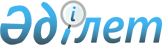 Об утверждении размера базового должностного оклада
					
			Утративший силу
			
			
		
					Постановление Правительства Республики Казахстан от 10 декабря 2001 года N 1607. Утратило силу постановлением Правительства РК от 29 декабря 2007 года N 1400.




      Сноска. Постановление Правительства РК от 10 декабря 2001 года N 1607 утратило силу постановлением Правительства РК от 29 декабря 2007 года 


 N 1400 


 (вводится в действие с 1 января 2008 года). 



      В целях реализации подпункта 1) пункта 4 Указа Президента Республики Казахстан от 25 марта 2001 года N 575 
 U010575_ 
 "О единой системе оплаты труда работников органов Республики Казахстан, содержащихся за счет государственного бюджета, и совершенствования системы оплаты труда работников государственных учреждений, не являющихся государственными служащими" Правительство Республики Казахстан постановляет: <*> 



      Сноска. В преамбулу внесены изменения - постановлением Правительства РК от 11 января 2002 г. N 41 (вступает в силу с 1 января 2002 г.) 
 P020041_ 
 



      1. Установить с 1 января 2002 года размер базового должностного оклада на уровне 5060 тенге для исчисления: 



      должностных окладов и окладов по воинским званиям, доплат за специальные звания и классные чины с применением коэффициентов, а также надбавок за особые условия прохождения службы; 



      должностных окладов (ставок) с применением коэффициентов, а также доплат и надбавок за условия труда работников государственных учреждений, не являющихся государственными служащими. <*>



      


Сноска. Пункт 1 - в редакции постановления Правительства РК от 11 января 2002 г. N 41 (вступает в силу с 1 января 2002 г.)  




P020041_




)



     2. Настоящее постановление вступает в силу с 1 января 2002 года.

      Премьер-Министр



      Республики Казахстан

					© 2012. РГП на ПХВ «Институт законодательства и правовой информации Республики Казахстан» Министерства юстиции Республики Казахстан
				